　　　　子育て支援センター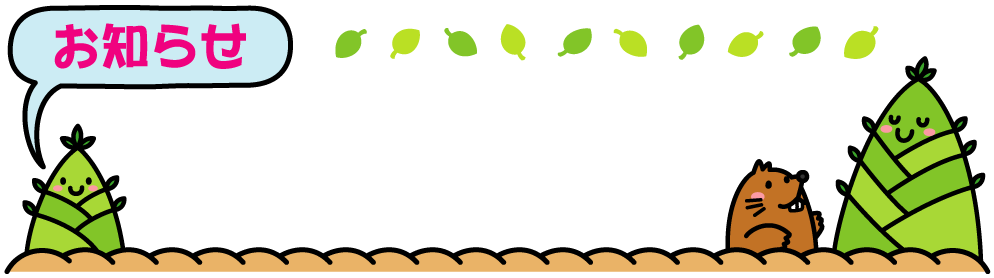 　　　　　　　　　つばめサークルだより黒崎聖母保育園	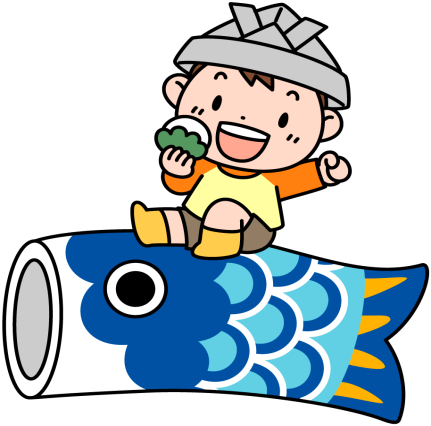 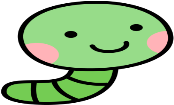 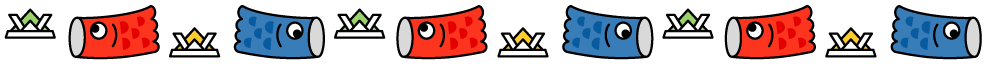 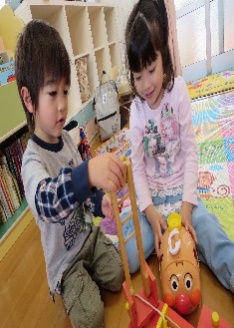 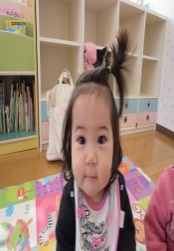 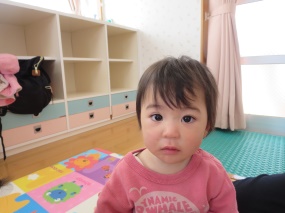 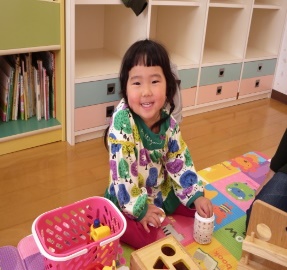 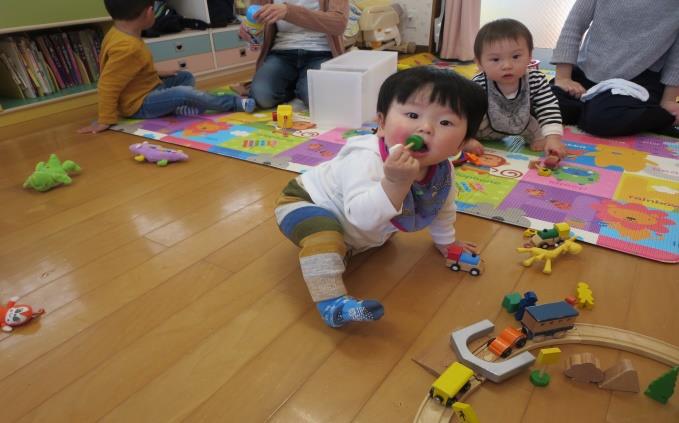 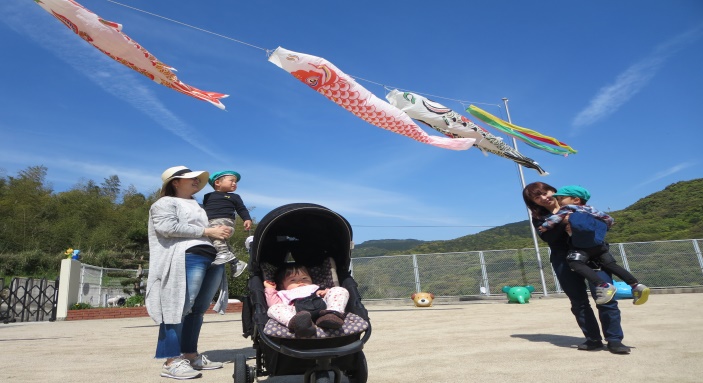 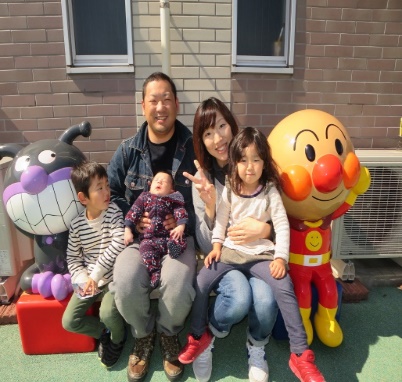 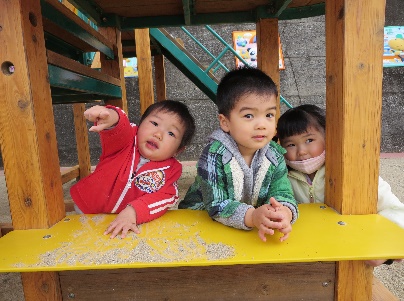 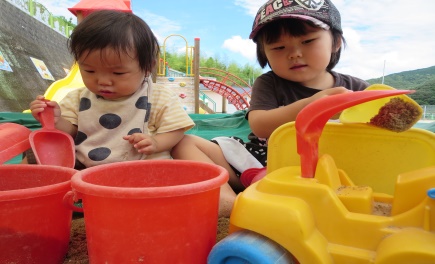 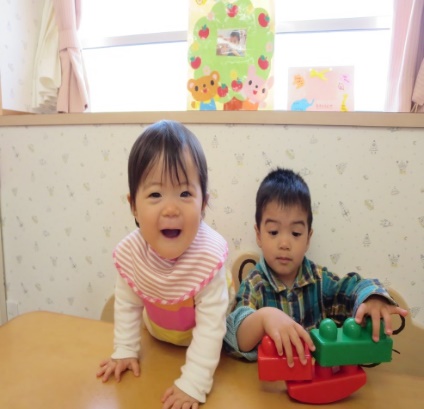 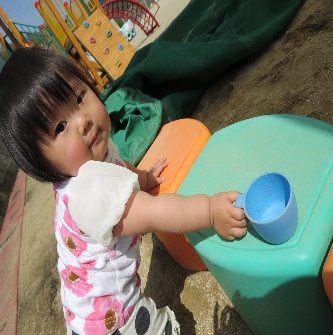 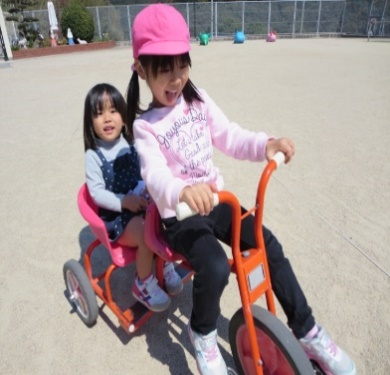 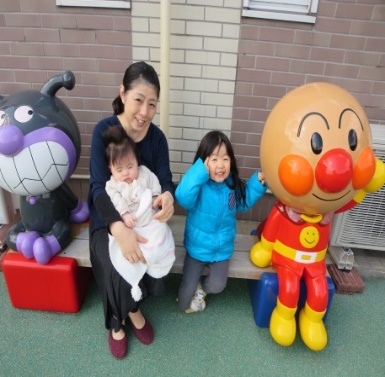 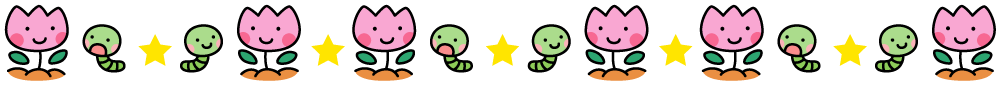 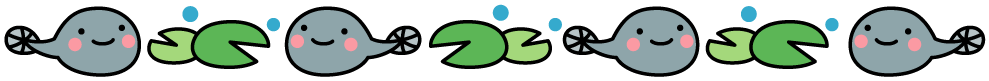 ５月　　　　　　　５月　　　　　　　５月　　　　　　　５月　　　　　　　５月　　　　　　　５月　　　　　　　５月　　　　　　　日月火水木金土土１子どもの日の集い（クッキングなど）２３４５６６７８９１０・避難訓練・母の日の　プレゼント作り１１１２１３１３１４１５１６１７・ふれあい遊び・身体測定１８１９２０２０２１２２２３２４聖母平和祈願祭２５２６２７２７２８２９３０３１